OFFRE D’EMPLOIPharmacie Joanie Richard St-HyacinthePoste : ATPPOSTE TEMPS PLEIN OU TEMPS PARTIEL disponiblesDEP d’assistante technique en pharmacie ou DEC de technique en pharmacie obligatoire ou en cours OU 3 ans d’expérience minimum!SALAIRE COMPÉTITIF !Recherchons assistante-technique en pharmacie pour s’ajouter à notre grande équipe. Pharmacie avec ambiance de travail positive et dynamique. Laboratoire rénové, équipe expérimentée en place. Pharmacienne propriétaire disponible et sur place. Débit de travail qui laisse place à l'interaction avec le client. Robotisation implantée. Nouveaux bureaux cliniques pour vaccination, actes pharmaceutiques qui impliquent aussi l’ATP qui aurait un intérêt. DVCC implantée, possibilité de formation complémentaire rémunérée. Possibilité d'avancement si le candidat démontre une grande rigueur et autonomie. Programmes de formations rémunérés.  Nous offrons un environnement de travail professionnel, respectueux les uns des autres et à l'écoute. Rabais de 10% sur tous vos achats dans le Wal-Mart (incluant l'épicerie). 6 journées fériées fermées par année. Soirs de fin de semaine le magasin ferme à 17H00.Offrons gamme complète d'avantages sociaux incluant soins dentairesAccès à un service de télémédecine 24h/24h pour l'employé et sa familleTaux horaire selon expérience du candidatLe candidat recherché doit être disponible le jour, soir et 1 fin de semaine sur 4. Horaire flexible, conciliation travail-famille+++. Le candidat doit démontrer de l'autonomie, facilité à communiquer, minutie et professionnalisme.  Venez nous rencontrer Envoyez votre CV à pharmacie.jrichard@accespharma.ca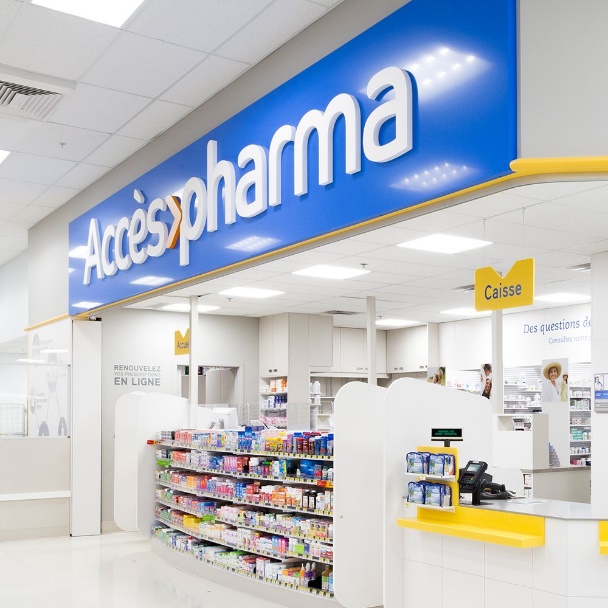 